Б О Й О Р О Ҡ                                                                    Р А С П О Р Я Ж Е Н И Е 24 октябрь 2019-й                           №19                               от 24 октября  2019 г.О внесении изменений в штатное расписание работников сельского поселения Юмашевский сельсовет.      В связи с кадровым изменениями, на основании Указа Главы Республики Башкортостан № УГ-326 от 01 октября 2019 года «О повышении денежного вознаграждения лиц, замещающих государственные должности Республики Башкортостан, и денежного содержания государственных гражданских служащих Республики Башкортостан», внести изменения в штатное расписание Администрации сельского поселения Юмашевский сельсовет по состоянию на 01 октября 2019 года  согласно Приложениям №1 и №2.Глава сельского поселения                      	Р.Х. СалимгарееваБАШҠОРТОСТАН  РЕСПУБЛИКАҺЫСАҠМАҒОШ  РАЙОНЫ муниципаль районЫНЫҢ   ЙОМАШ АУЫЛ СОВЕТЫ АУЫЛ  БИЛӘмӘҺЕ  ХАКИМИӘТЕ452227,  Йомаш ауылы,  Совет урамы,10тел. (34796) 27-2-69, 27-2-24e-mail:  yumash_chek@ufamts.ru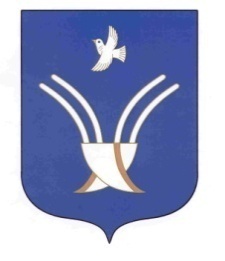 Администрация сельского поселения Юмашевский сельсоветмуниципального района Чекмагушевский район Республики Башкортостан452227, с.  Юмашево, ул.  Советская. 10 тел. (34796) 27-2-69, 27-2-24e-mail:  yumash_chek@ufamts.ru ОКПО 04281326     ОГРН 1060249000052    ИНН  0249005871ОКПО 04281326     ОГРН 1060249000052    ИНН  0249005871ОКПО 04281326     ОГРН 1060249000052    ИНН  0249005871